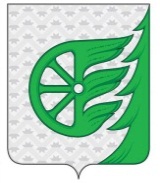 СОВЕТ ДЕПУТАТОВ ГОРОДСКОГО ОКРУГА ГОРОД ШАХУНЬЯНИЖЕГОРОДСКОЙ ОБЛАСТИР Е Ш Е Н И ЕОт 23 августа  2019 года                                                                                                              №30-3О внесении изменений в решение Совета депутатов городского округа округа город Шахунья Нижегородской области от 16 февраля 2018 года № 11-5 «Об утверждении Положения об условиях оплаты труда лиц, замещающих муниципальные должности в городском округе город Шахунья Нижегородской области, осуществляющих полномочия на постоянной основе»В целях приведения в соответствие с действующим законодательством, Совет депутатов решил:В решение Совета депутатов городского округа городского округа город Шахунья Нижегородской области от 16 февраля 2018 года № 11-5 «Об утверждении Положения об условиях оплаты труда лиц, замещающих муниципальные должности в городском округе город Шахунья Нижегородской области, осуществляющих свои полномочия на постоянной основе» внести изменения, дополнив пунктами:«4.6. Лицам, замещающим муниципальные должности, осуществляющих свои полномочия на постоянной основе, могут производиться иные выплаты, предусмотренные федеральными законами, законами Нижегородской области и иными нормативными правовыми актами для муниципальных служащих, в порядке, предусмотренном для муниципальных служащих.4.7. Ежемесячная надбавка за выслугу лет как дополнительная выплата лицам, замещающим муниципальные должности, осуществляющих свои полномочия на постоянной основе, не выплачивается, а является составной частью денежного вознаграждения.»Настоящее решение вступает в силу с момента принятия.Глава местного самоуправления городского округа город Шахунья            			                                       Р.В.Кошелев